Date: 26 Jan 2012REPORT OF THE WRC-12 AGENDA ITEM COORDINATOR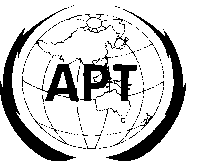 ASIA-PACIFIC TELECOMMUNITYAPT Coordination Meetings During RA-12 and WRC-12APT Coordination Meetings During RA-12 and WRC-12Agenda Item No.: 1.24Name of the Coordinator ( with Email): NIE JING   (niejing@cma.gov.cn)Issues: to consider the existing allocation to the meteorological-satellite service in the band 7 750-7 850 MHz with a view to extending this allocation to the band 7 850-7 900 MHz, limited to non-geostationary meteorological satellites in the space-to-Earth direction, in accordance with Resolution 672 (WRC-07).APT Proposals:	APT Members support the single method outlined in the CPM Report to WRC-12, in accordance with Chapter 4, sections 4/1.24/5 and 4/1.24/6.-The proposed method is to add a global primary MetSat allocation (space-to-Earth) in the band 7 850-7 900 MHz, limited to non-geostationary meteorological satellites and to apply the pfd limits contained in Table 21-4 of RR Article 21 currently applicable to the band 7 250-7 850 MHz. -In order to apply the same parameters required for the determination of coordination distances for a receiving MetSat earth station as in the already allocated band 7 750-7 850 MHz, the frequency band in Table 8c of RR Appendix 7 would have to be amended to also cover the band 7 850-7 900 MHz.-Also Resolution 672 (WRC-07) should be suppressed.Status of the APT Proposals:1) All input documents support only method in CPM text. 2) Temporary document No. 162 of this agenda was approved by WP5A and COM5.3) In line with APT proposal.Issues to be discussed at the Coordination Meeting:None.Comments/Remarks by the Coordinator:The result of 1.24 complies with PACP.